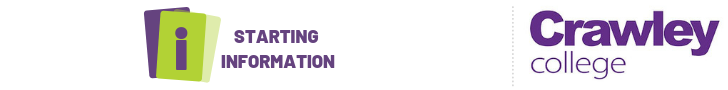  Beauty Therapy Advanced Diploma- Beauty and Spa Therapies Level 3Welcome to Crawley College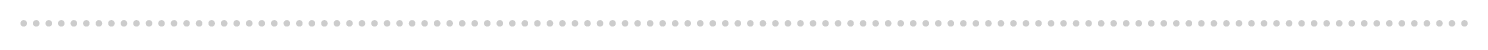 Dear Student Thank you for choosing to study Beauty Therapy Advanced Diploma – Beauty and Spa Therapies L3 Course at Crawley College. We look forward to working with you over the next year.Further to your starting information, which outlines your start date & time, below is a brief overview regarding coming to college and preparing to study your course.If your course requires the purchase of uniform or kit, please order as soon as possible to guarantee delivery in time for the start date. These kits will be delivered to the college.The first few days of the course will be for induction and enrolment. Timetables will not be available until this point. This will give you the opportunity to get to know the other students on the course, as well as your lecturers and your student tutor.        Please ensure that on your first day you bring the following:Confirmation of your GCSE results – we cannot enrol you without a copy of results so this is essentialA pen, paper & fileIf applicable, payment for your course/evidence of benefitsIf there are any trips associated with your course, you will be required to complete any attached consent forms and submit to your course leader during induction week. English and Maths NB: All students aged 16-18 years on a full time course are required to update their English and Maths skills if they do not hold a GCSE grade A/9-C/4 in both subjects. So please be aware that if you do not have these qualifications, you will be required to undertake a GCSE resit (or equivalent qualification) alongside your main programme of study. This is compulsory and not optional. Please be aware that you cannot be awarded for one qualification without passing the other. 														PTOWhat you need to bring with you daily:Pen,Pencil,Ruler, Eraser, Highlighter A4 lined notepad,LARGE LEAVER ARCH FOLDER You will be advised when you need to bring in/wear your uniform/kit but please purchase them ASAP, if you think you may be entitled to a bursary please ensure you have followed the finance link in your enrolment email and you will be able to purchase a uniform.Lockers are available on a first come,first served basis.Please feel free to contact us with any questions you may have regarding the above and we will be happy to help. Best wishes, Salon Team Leaders01293 442308thesalon@crawley.ac.uk